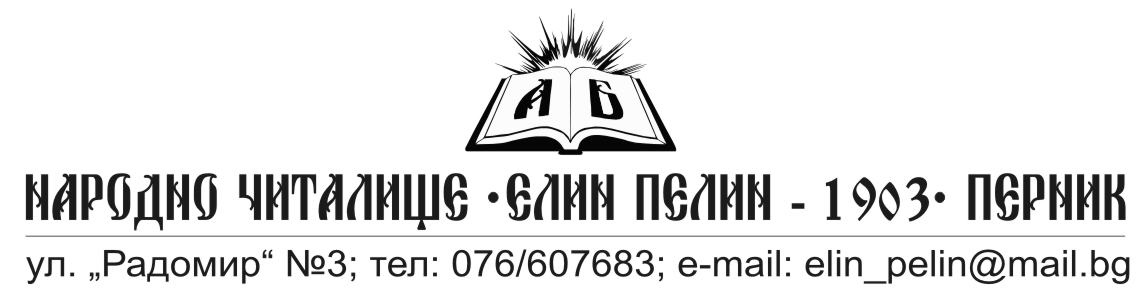 
КУЛТУРЕН КАЛЕНДАР ЗА 2020г.Програма за развитие на читалищната дейност в Община Перник през 2020 годинаПредседател на Настоятелството:                     Мария КириловаНЧ”Елин Пелин-1903г.”, гр.ПерникНЧ”Елин Пелин-1903г.”, гр.ПерникНЧ”Елин Пелин-1903г.”, гр.ПерникНЧ”Елин Пелин-1903г.”, гр.Перник№Културна прояваДатаМясто и час1.Клуб „Родознание”- среща на родовете09.01.2020г.Читалищен клуб - 11.00ч.2.Ден на родилната помощ21.01.2020г.Читалищен клуб -17.00ч.3.„Театър на маса” с ученици от ОУ”Св. Иван Рилски”    23.01.2020г.Читалищен клуб 12 .00 ч.4.Мъдростта на народа в приказки, съвместно с ученици от СОУ”Св.Иван Рилски”05.02.2020 гБиблиотека12.00 ч.5.Литературни витрини – по повод”Народни празници и обичаи”М.януари и м.февруари 2020г.Библиотека6.Клуб „Надежда” представя „Именяци-Веселяци”11.02.2020г.Читалищен клуб -17.00ч.7.„Театър на маса” със  ученици от ОУ”.Константин –Кирил Философ” -Тева13.02.2020г.Читалищен клуб - 12.00ч.8.Викторина –състезание  на тема „Васил Левски- живот и дейност”, съвместно с ученици от 7-мо и 8-мо ОУ22.02.2020г.Читалищен клуб - 12.00ч.9.Баба Марта – детски празник  посветен на Баба Марта „Бели и червени –весели, засмени”02.03.2020г.Детска градина „Райна Княгиня”10.00 ч.10.Национален празник -Трети март- Изложба - витрина0.03.2020г.библиотека11.Клуб”Ателие”- програма посветена на  8-ми март10.03.2020г.Читалищен клуб -17.00ч.12.Клуб „Надежда”-  „Пролет пукна”-програма посветена на Първа пролет24.03.2020г.Читалищен клуб -17.00ч.13.Литературни витрини по повод забележителни дати и честваниям.март и           м. април 2020г.Библиотека14.„ХРИСТОС ВОСКРЕСЕ”-ПРАЗНИЧЕН ВЕЛИКДЕНСКИ КОНЦЕРТ21.04.2020г.Дворец на културата -16.00ч.15.На гости в НЧ”Елин Пелин-1903” по повод  празник на детската книга„Разкажи ми приказка” с  ученици от 9  СОУ гр. Перник02.04.2020г.Библиотека12.00ч.16.Литературно четене по повод„Международния ден на книгата и авторското право”23.04.2020г.Библиотека11.00 ч.17.20 години –Вокална група „Колорит” –юбилеен концерт11.05.2020г.Малък салон  на Двореца на културата 17.00ч18.”Клуб”Заедно за децата-превенция на детското здраве , консултации с лекари специалистиЕжемесечно с ученици.Читалищен клуб -19.Среща с автор на детски книги20.05.2020г.Читалищен клуб -12.0020.Първи юни „Международен ден на детето „- Празник на открито01.06.2020г.В градинката пред Читалището10.00ч.21.Концерт на ДМШ- акордеон и пияно-закриване на творческия сезон15.06.2020г.Читалищен клуб -15.00ч.22.Изложба на школата по изобразително изкуство 15.06.2018г.Читалищен клуб -14.00ч.23.Участие на ВГ”Колорит” на фестивалм. юни.2020г.в Кюстендил”Международен фестивал на черешатаГр. Кюстендил24.Участие на ВГ”Колорит” в международен фестивал „Лесковачко лето”16-17.06.2020г.гр.Лесковац, Република Сърбия25.Участие в Международен фестивал”Лесковско лето”м.юли 2020г.гр.Лесковац Република Сърбия26.Участие в международен фестивал  в гр.Блатце,              Република  Сърбия21-22.07.2020г.гр.Блатце,             Република Сърбия27.Участие в международен фестивал  „Рощилиада”1-2.09.2020г.гр.Лесковац, Република Сърбия28.Откриване на творческия сезон на ДМШ15.09.2020г.Читалищен клуб -13.00ч.29.Традиционни литературни витриним.септември 2020г.Библиотека30.„Международен ден на възрастните хора”-Празничен концерт спетктакъл01.10.2020г.Дворец на културата -16.00ч.31.Откриване на творческия сезон на любителските състави06.10.2020г.Читалищен клуб -17.00ч.32.„Пътуване в света на книгите”-читателски екскурзии с ученици от втори и трети клас14.10.2018г.Библиотека12.00 ч.33.„Ден на народните будители”-. Литературни витрини01.11.2020г.библиотека34.„Международен фестивал на баницата”- Участие на фолклорните формации и колективи на Читалищетом.ноември.2020г.С. Бела Паланка ,Република Сърбия35.Клуб „ Надежда” организира „Ден на християнското семейство”17.11.2020г.Читалищен клуб -17.00ч.36.Участие в Областна кулинарна изложба12.2020г.ОМД37.Клуб „Надежда” организира традиционен празник „Бъдни вечер”15.12.2020г.Читалищен клуб -17.00ч.38.„Зимни народни празници  и обичаи”-литературни витриним.декември.2020г.Библиотека